ПОЛОЖЕНИЕ О ПОРЯДКЕ РЕАЛИЗАЦИИ 
ПРОГРАММЫ ОБЩЕРОССИЙСКОЙ ОБЩЕСТВЕННОЙ ОРГАНИЗАЦИИ
"СОЮЗ ТЕАТРАЛЬНЫХ ДЕЯТЕЛЕЙ РОССИЙСКОЙ ФЕДЕРАЦИИ
(ВСЕРОССИЙСКОЕ ТЕАТРАЛЬНОЕ ОБЩЕСТВО)"
"СОЦИАЛЬНАЯ ПОДДЕРЖКА ДЕЯТЕЛЕЙ КУЛЬТУРЫ В 2023 ГОДУ"1. Понятия и определения, применимые в настоящем Положении.Для целей настоящего Положения используются следующие понятия (термины):Общероссийская общественная организация "Союз театральных деятелей Российской Федерации (Всероссийское театральное общество)" (сокращенные наименования – Союз театральных деятелей Российской Федерации, СТД РФ) — основанная на членстве общероссийская общественная организация, творческий союз, объединяющий профессиональных творческих работников в сфере театрального искусства, автор и реализатор Программы "Социальная поддержка деятелей культуры в 2023 году".Центральная социально-бытовая комиссия СТД РФ (далее – ЦСБК) — общественное подразделение СТД РФ, принимающее решения об оказании социальной поддержки при реализации Программы "Социальная поддержка деятелей культуры в 2023 году", действующее на основании Устава СТД РФ, настоящего Положения и Положения "О Центральной социально-бытовой комиссии Союза театральных деятелей Российской Федерации".Социальная поддержка — помощь, оказываемая деятелю культуры в виде единовременной материальной помощи либо в виде организации санаторно-курортного лечения или оздоровительного отдыха.Минимальный размер оплаты труда (МРОТ) — минимум оплаты труда, устанавливаемый компе-тентными федеральными органами или компетентными органами регионов России, применяемый указанными органами для регулирования оплаты труда и установления социальной поддержки.Получатели — физические лица – деятели культуры и/или члены их семьи, которым может быть оказана социальная поддержка по Программе СТД РФ "Социальная поддержка деятелей культуры в 2023 году".Деятели культуры — граждане Российской Федерации, являющиеся творческими работниками в области профессионального театрального искусства или творческими работниками в области профессионального театрального искусства, вышедшими на пенсию.Для целей настоящего Положения творческими работниками в области профессионального театрального искусства признаются:артисты, режиссеры, звукорежиссеры, дирижеры, концертмейстеры, балетмейстеры, хормейстеры, художники (сценографы, художники-постановщики, художники по костюмам, художники по свету, художники-гримеры, художники-бутафоры, художники-декораторы, художники-конструкторы);драматурги, театроведы, театроведы-менеджеры, театральные критики;педагоги по всем специальностям, связанным с театральным искусством, научные работники в области истории и теории театра, экономики, социологии и организации театрального дела,работники театров, организаций, связанных со сценическим искусством, иных профессий, в порядке исключения отнесенные к творческим работникам в области профессионального театрального искусства по решению ЦСБК.Театральные организации — профессиональные театры, независимо от их организационно-правовой формы и формы собственности, профильные образовательные организации (театральные, музыкальные, хореографические) среднего профессионального и высшего образования, занимающиеся подготовкой специалистов для профессиональных театров, иные организации, связанные со сценическим искусством.Дети-сироты — дети в возрасте до 18 лет, у которых умер единственный родитель – деятель культуры или оба родителя, хотя бы один из которых являлся деятелем культуры.Дети, оставшиеся без попечения родителей, — дети в возрасте до 18 лет, которые остались без попечения единственного родителя – деятеля культуры или обоих родителей, хотя бы один из которых является (являлся) деятелем культуры, в связи с лишением указанных родителей родительских прав, ограничением их в родительских правах, признанием родителей безвестно отсутствующими, недееспособными (ограниченно дееспособными), объявлением их умершими, установлением судом факта утраты попечения родителей.Дети-сироты и дети, оставшиеся без попечения родителей, получающие первое среднее специальное или высшее образование, — дети в возрасте от 18 до 23-х лет, обучающиеся по очной форме обучения по образовательным программам среднего специального и высшего образования:у которых, когда они находились в возрасте до 18 лет, умер единственный родитель – деятель культуры или оба родителя, хотя бы один из которых являлся деятелем культуры,которые, когда они находились в возрасте до 18 лет, остались без попечения единственного родителя – деятеля культуры или обоих родителей, хотя бы один из которых являлся (является) деятелем культуры.Дети-инвалиды — дети с врожденной либо развившейся с раннего возраста инвалидностью, нуждающиеся в реабилитации, и умственно отсталые дети с различной инвалидностью, хотя бы один из родителей, которых является деятелем культуры.Опека и попечительство — форма устройства детей-сирот и детей, оставшихся без попечения родителей, хотя бы один из которых являлся (является) деятелем культуры, в целях содержания, воспитания и образования таких детей, а также защиты их прав и интересов. Опека устанавливается над детьми, не достигшими возраста 14 лет; попечительство устанавливается над детьми в возрасте от 14 до 18 лет.Приемная семья — форма устройства детей-сирот и детей, оставшихся без попечения родителей, хотя бы один из которых являлся деятелем культуры, в иную семью, а также детей-сирот и детей, оставшихся без попечения родителей, в семью деятелей культуры на основании договора о передаче ребенка (детей) на воспитание в семью между органами опеки и попечительства и приемными родителями (супругами или отдельными гражданами, желающими взять детей на воспитание в семью).Законный представитель — представитель, наделенный полномочиями (на основании вступившего в силу решения суда, решения органа опеки и попечительства и т.п.) для воспитания и содержания детей-инвалидов, детей-сирот, детей, оставшихся без попечения родителей и детей-сирот, детей, оставшихся без попечения родителей – деятелей культуры.Трудная жизненная ситуация — обстоятельства, которые объективно нарушают, ухудшают или могут ухудшить условия жизнедеятельности деятеля культуры – получателя социальной поддержки, которые он не может преодолеть самостоятельно.Санаторно-курортное лечение — услуги, оказываемые в здравницах, имеющих соответствующие лицензии, в профилактических, лечебных и реабилитационных целях на основе использования природных лечебных ресурсов. Санаторно-курортное лечение направлено на восстановление и/или компенсацию функций организма, нарушенных вследствие травм, операций и хронических заболеваний, уменьшение количества обострений, удлинение периода ремиссии, замедление развития заболеваний и предупреждение инвалидности в качестве одного из этапов медицинской реабилитации деятеля культуры.Оздоровительных отдых — услуги по организации отдыха в здравницах без оказания лечебных услуг / процедур.Реабилитационные мероприятия — меры по реализации профессиональных медицинских услуг, направленных на восстановление, компенсацию нарушенных функций организма, формирование, восстановление, компенсацию способностей пациента к определенным видам деятельности. Профессиональные медицинские услуги, связанные с реабилитационными мероприятиями, оказываются в специальных учреждениях.Тяжелая и/или продолжительная болезнь — болезнь, которая характеризуется такой степенью заболевания деятеля культуры и/или члена его семьи, при которой отсутствует возможность полноценно осуществлять жизнедеятельность.Социальный патронаж — вид социального обслуживания деятелей культуры, адресного характера преимущественно на дому, который заключается в постоянном социальном надзоре за ними в целях своевременного выявления состояния их здоровья и социальной адаптации для оказания им необходимой материально-бытовой, медико-социальной и лечебно-профилактической помощи.Многодетная семья — семья, в которой супруги (один из супругов) являются деятелями культуры, и в которой родились и/или воспитываются трое и более детей, в том числе, усыновленные, а также пасынки и падчерицы, до достижения младшим из них возраста 16 лет и учащимся в образовательном учреждении. Подтверждающим документом является удостоверение многодетной семьи.Неполная семья — семья, в которой ребенка (детей) в возрасте до 18 лет воспитывает единственный родитель, являющийся деятелем культуры и имеющий соответствующий статус, а другой из родителей:умер, признан судом безвестно отсутствующим (умершим),лишен родительских прав (ограничен в родительских правах),уклоняется от уплаты алиментов, а решение суда (судебный приказ) о взыскании алиментов не исполняется, что подтверждено соответствующими документами,а также если ребенок рожден вне брака (официально зарегистрированных отношений) и личность отца документально не установлена (в Свидетельстве о рождении ребенка отсутствует запись об отце ребенка).Примечание: Для целей настоящего Положения понятие (термин) "Неполная семья" не применимо к семье, в которой ребенка (детей) в возрасте до 18 лет воспитывает единственный родитель, являющийся деятелем культуры и имеющий соответствующий статус, в случае если данный родитель не подавал иск о взыскании алиментов с другого родителя или официально отказался от взыскания таких алиментов, что подтверждено решением суда при разводе родителей или заключенным ими брачным договором.Молодая семья — супруги (или один из супругов) в возрасте до 35 лет, являющиеся (являющийся) деятелями культуры, находящиеся в официально зарегистрированных отношениях и нуждающиеся в дополнительной социальной поддержке.Дети дошкольного возраста — дети в возрасте до 6-ти лет включительно.Дети школьного возраста — дети школьного в возрасте от 7-ми до 18 лет, в том числе:дети младшего школьного возраста – от 7-ми до 10 лет;дети среднего школьного возраста – от 11-ти до 14 лет;дети старшего школьного возраста – от 15-ти до 18 лет. Инвалид — деятель культуры и/или член его семьи, официально признанный инвалидом, который имеет нарушение здоровья со стойким расстройством функций организма, обусловленное заболеваниями, последствиями травм или дефектами, приводящее к ограничению жизнедеятельности и вызывающее необходимость его социальной защиты и поддержки.2. Общие положения.Настоящее Положение определяет порядок реализации Программы СТД РФ "Социальная поддержка деятелей культуры в 2023 году" (далее – Программа), регулирует правоотношения, возникающие в сфере предоставления СТД РФ дополнительных мер социальной поддержки, которые не входят в перечень мер, оказываемых государством по социальной поддержке Получателей.Социальная поддержка Получателям при реализации Программы осуществляется СТД РФ за счет средств субсидии, предоставляемой Министерством труда и социальной защиты населения Российской Федерации.3. Порядок оказания Социальной поддержки
в виде единовременной выплаты денежных средствСоциальная поддержка в виде единовременной выплаты денежных средств оказывается следующим Получателям:детям-сиротам и детям, оставшимся без попечения родителей – деятелей культуры и переданным на воспитание в иные приемные семьи;детям-сиротам и детям, оставшимся без попечения родителей и переданным на воспитание в приемные семьи деятелей культуры;получающим первое среднее специальное или высшее образование детям-сиротам и детям, оставшимся без попечения родителей – деятелей культуры;деятелям культуры, оказавшимся в трудной жизненной ситуации;деятелям культуры, нуждающимся в реабилитационных мероприятиях после тяжелой и/или продолжительной болезни;многодетным семьям, имеющим детей дошкольного и школьного возраста, нуждающихся в лечении; неполным семьям деятелей культуры, имеющим детей дошкольного и школьного возраста;молодым семьям деятелей культуры, имеющим детей дошкольного и школьного возраста;семьям деятелей культуры, имеющим в своем составе инвалидов и/или ребенка/детей-инвалидов.Вопросы оказания Социальной поддержки в виде единовременной выплаты денежных средств рассматриваются ЦСБК по представлению письменного Заявления Получателя по установленной форме (Приложение № 1) и копий следующих документов:ксерокопия паспорта — 2-3 страницы и страницы с указанием последней регистрации;согласие на обработку персональных данных (Приложение № 2);ксерокопия членского билета СТД РФ с отметкой об уплате членских взносов за текущий год;ксерокопия диплома об образовании — для деятелей культуры не членов СТД РФ;справка с места работы о занимаемой должности — для работающих, в том числе, работающих пенсионеров;справка по форме 2 НДФЛ за текущий год — для работающих, в том числе, работающих пенсионеров;ксерокопия Свидетельства о постановке на учет в налоговом органе и присвоении идентификационногономера налогоплательщика (ИНН) либо уведомление о присвоении ИНН;сведения о состоянии индивидуального лицевого счета застрахованного лица по Форме СЗИ-ИЛС, утвержденной приказом Министерства труда и социальной защиты Российской Федерации от 09.01.2019 г. № 2Н — для работающих и неработающих пенсионеров;ксерокопия справки об инвалидности — для инвалидов;ксерокопия индивидуальной программы реабилитации (ИПР) инвалида  — для инвалидов;медицинские документы, подтверждающие необходимость оказания социальной поддержки в виде единовременной выплаты денежных средств;ксерокопия свидетельства о браке — для семей всех категорий Программы;ксерокопии свидетельств о рождении детей — для семей всех категорий Программы;иные дополнительные документы, которые могут быть затребованы ЦСБК для принятия решения об оказании социальной поддержки в виде единовременной выплаты денежных средств;полные реквизиты банка и банковский счет Получателя в отпечатанном виде.Заявление Получателя по установленной форме, копии документов, указанных в п.3.2 настоящего Положения, представляются:на Получателей, проживающих или имеющих временную регистрацию в городе Москве или Московской области — непосредственно в Социально-бытовой отдел Центрального аппарата СТД РФ,на Получателей, проживающих или имеющих временную регистрацию в ином регионе Российской Федерации — в действующее в данном регионе региональное отделение СТД РФ и передаются (направляются) в ЦСБК.Сумма денежных средств, выделяемая для оказания социальной поддержки, определяется ЦСБК в каждом конкретном случае индивидуально и в соответствии со следующими нормами (принципами) согласно которым размер выделяемой социальной поддержки может составлять:размер единовременной материальной помощи детям-сиротам и детям, оставшимся без попечения родителей, — 72 000 (Семьдесят две тысячи) рублей, из расчета 6 000 (Шесть тысяч) рублей в месяц;размер единовременной материальной помощи деятелям культуры, оказавшимся в трудной жизненной ситуации, — до 80 000 (Восьмидесяти тысяч) рублей;размер единовременной материальной помощи на реабилитационные мероприятия после тяжелой и/или продолжительной болезни — до 50 000 (Пятидесяти тысяч) рублей;оплата реабилитационных мероприятий по медицинским показаниям на основании представляемого счета — до 120 000 (Ста двадцати тысяч) рублей;размер единовременной материальной помощи на социальный патронаж — определяется на основании (с учетом) индивидуальной программы реабилитации (ИПР);размер единовременной материальной помощи многодетным семьям, имеющих детей дошкольного и школьного возраста, — до 80 000 (Восьмидесяти тысяч) рублей;размер единовременной материальной помощи неполным семьям, имеющих детей дошкольного и школьного возраста, — до 60 000 (Шестидесяти тысяч) рублей;размер единовременной материальной помощи молодым семьям, имеющих детей дошкольного школьного возраста, — до 50 000 (Пятидесяти тысяч) рублей;размер единовременной материальной помощи деятелям культуры, имеющим в составе своей семьи инвалида или одного ребенка инвалида, — до 100 000 (Ста тысяч) рублей;размер единовременной материальной помощи деятелям культуры, имеющим в составе своей семьи более одного инвалида, в том числе, детей-инвалидов, — до 150 000 (Ста пятидесяти тысяч) рублей.Единовременная выплата социальной поддержки производится путем перечисления денежных средств на банковский счет Получателя на основании Выписки из Протокола заседания ЦСБК с решением об оказании Социальной поддержки.4. Порядок оказания Социальной поддержки
в виде организации санаторно-курортного лечения или оздоровительного отдыхаСоциальная поддержка в виде организации санаторно-курортного лечения или оздоровительного отдыха бесплатно предоставляется следующим Получателям:деятелям культуры – неработающим пенсионерам, имеющим группу инвалидности, если доход данных деятелей культуры составляет не более трех МРОТ, установленных постановлением Правительства Российской Федерации на момент принятия решения ЦСБК;неполным семьям деятелей культуры, если доход родителя неполной семьи на момент принятия решения ЦСБК о социальной поддержке составляет на каждого члена семьи не более трех МРОТ, установленного компетентными органами региона проживания семьи;многодетным семьям деятелей культуры, если совокупный доход родителей многодетной семьи на момент принятия решения ЦСБК о социальной поддержке составляет на каждого члена семьи не более трех МРОТ, установленного компетентными органами региона проживания семьи, при предоставлении документов необходимости лечения ребенка;семьям деятелей культуры, имеющим в своем составе инвалидов и/или ребенка/детей-инвалидов.Вопросы оказания Социальной поддержки в виде предоставления путевки на санаторно-курортное лечение или оздоровительный отдых рассматриваются ЦСБК по представлении письменного Заявления Получателя по установленной форме (Приложение № 3), и копий следующих документов:ксерокопия паспорта — 2-3 страницы и страницы с указанием последней регистрации;согласие на обработку персональных данных — по форме Приложения № 2;ксерокопия членского билета СТД РФ с отметкой об уплате членских взносов за текущий год;ксерокопия диплома об образовании — для деятелей культуры не членов СТД РФ;ксерокопия свидетельства о браке — для семей всех категорий Программы;ксерокопии свидетельств о рождении детей — для семей всех категорий Программы;справка с места работы о занимаемой должности — для работающих, в том числе, работающих пенсионеров;справка по форме 2 НДФЛ за текущий год — для работающих, в том числе, работающих пенсионеров;сведения о состоянии индивидуального лицевого счета застрахованного лица по Форме СЗИ-ИЛС, утвержденной приказом Министерства труда и социальной защиты Российской Федерации от 09.01.2019 г. № 2Н — для работающих и неработающих пенсионеров;ксерокопия справки об инвалидности — для инвалидов;ксерокопия индивидуальной программы реабилитации (ИПР) инвалида  — для инвалидов;оригинал Справки социального фонда о последнем предоставлении Получателю бесплатной путевки на санаторное лечение;медицинские документы, подтверждающие необходимость оказания социальной поддержки:в виде санаторно-курортного лечения – рекомендация санаторно-курортного лечения, оформленная в виде справки на получение путевки на санаторно-курортное лечение, выданной врачом поликлиники по месту жительства Получателя (форма № 070/у, утвержденная приказом Минздрава России от 15 декабря 2014 года № 834н);в виде оздоровительного отдыха – медицинская справка с рекомендацией оздоровительного отдыха в соответствующем регионе (климате), выданная врачом поликлиники по месту жительства Получателя;иные дополнительные документы, которые могут быть затребованы ЦСБК для принятия решения об оказании социальной поддержки в виде санаторно-курортного лечения или оздоровительного отдыха.Заявление по установленной форме и копии документов, указанных в п.4.2 настоящего Положения, представляются, обрабатываются и передаются (направляются) в ЦСБК в порядке, установленном п.3.3 настоящего Положения.Срок санаторно-курортного лечения может составлять от 14 до 18 дней, срок оздоровительного отдыха – от 7 до 14 дней.Путевки на санаторно-курортное лечение или оздоровительный отдых предоставляются Получателю на основании Выписки из Протокола заседания ЦСБК с решением о выделении таких путевок.5. Заключительные положенияКонтроль за соблюдением требований настоящего Положения осуществляют заместители Председателя СТД РФ Г.А.Смирнов и В.Л.Емельянов. 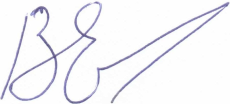 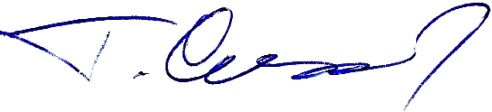 ПРИЛОЖЕНИЕ № 2 
к решению Секретариата СТД РФ
от 12 декабря 2022 года, Протокол № 7/9, § 8, п.2.